Р Е Ш Е Н И ЕСобрания депутатов Зеленогорского сельского поселения Моркинского муниципального района Республики Марий ЭлО внесении изменений в решение Собрания депутатов Зеленогорского сельского поселения от 2 октября 2020 года № 57 «Об установлении на территории Зеленогорского сельского поселения земельного налога»	В соответствии с Федеральным законом от 14 июля 2022 года 
№ 263-ФЗ «О внесении изменений в части первую и вторую Налогового кодекса Российской Федерации», Уставом Зеленогорского сельского поселения Моркинского муниципального района Республики Марий Эл Собрание депутатов Зеленогорского сельского поселения р е ш и л о:1. Внести в решение Собрания депутатов Зеленогорского сельского поселения от 2 октября 2020 года № 57 «Об установлении на территории Зеленогорского сельского поселения земельного налога», следующие изменения:пункты 3 – 3.3 признать утратившими силу.2. Настоящее решение вступает в силу после его официального опубликования за исключением пункта 1 настоящего решения, вступающего в силу с 1 января 2023 года.3. Контроль за исполнением настоящего решения оставляю 
за собой.Глава Зеленогорскогосельского поселения					Н.В.ГранатоваЯл шотан Зеленогорск илемындепутат–влакын Погынжо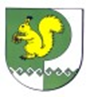 Собрание депутатов    Зеленогорского сельского поселения № 14621 октября  2022 года